                                                                                                        ВЫПУСК № 1, АВГУСТ 2017 г.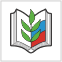 ВЕРХ-ИСЕТСКАЯ РАЙОННАЯ ОРГАНИЗАЦИЯ ПРОФСОЮЗА РАБОТНИКОВ НАРОДНОГО ОБРАЗОВАНИЯ И НАУКИ РФО звании «Ветеран труда» ? Кому присваивают звание «Ветеран труда»?ОТВЕТ: можно сказать, что ветераны труда подразделяются:на «Ветерана труда» федерального значения;на «Ветерана труда» на региональном уровне (в нашем регионе - «Ветеран труда Свердловской области»).      В соответствии со статьей 7 Федерального закона от 12.01.1995 № 5-ФЗ «О ветеранах» ветеранами труда являются лица:награжденные орденами или медалями, либо удостоенные почетных званий СССР или Российской Федерации, либо награжденные ведомственными знаками отличия в труде и имеющие трудовой стаж, необходимый для назначения пенсии по старости или за выслугу лет;начавшие трудовую деятельность в несовершеннолетнем возрасте в период Великой Отечественной войны и имеющие трудовой стаж не менее 40 лет для мужчин и 35 лет для женщин; имеющие соответствующее удостоверение.    С 01.07.2016 г. вступила в силу ст. 3 Федерального закона от 29.12.2015 г. № 338-ФЗ «О внесении изменений в отдельные законодательные акты Российской Федерации в части учета и совершенствования предоставления мер социальной поддержки исходя из обязанности соблюдения принципа адресности и применения критериев нуждаемости», которая внесла существенные изменения в Федеральный закон от 12.01.1995 № 5-ФЗ «О ветеранах». Изменения закона и подзаконных нормативных актов изменяют круг лиц, которые имеют право на присвоение звания «Ветеран труда» и перечень наград, дающих право на присвоение этого звания.Это не первое изменение закона о ветеранах труда в последнее время и, возможно, не последнее. Например, в действовавшем долгие годы законодательстве не было прописано конкретных требований, какие знаки могут считаться ведомственными знаками отличия. Поэтому в одном регионе страны какая-либо ведомственная награда могла стать основанием для присвоения ветеранского звания, в другом регионе эта же награда таковой не являлась.«Чтобы ввести единые требования по всей стране и сохранить престиж звания «Ветеран труда», было принято решение уточнить, какие именно ведомственные награды будут считаться основанием для присвоения этого звания», - пояснили в Минтруде.Для этого в конце прошлого года был принят закон (№ 388-ФЗ от 29 декабря 2015 года), который уточняет понятие и требования к ведомственному знаку отличия, необходимому для присвоения звания «Ветеран труда».Раньше не было чёткого понимания, какие знаки отличия следует учитывать при присвоении звания «Ветеран труда». Закон внёс эту конкретику. По закону, полномочиями учреждать ведомственные знаки отличия на федеральном уровне наделены органы власти, включая все федеральные министерства, а также Госкорпорации.Теперь каждый орган власти, наделённый таким правом, должен утвердить свои ведомственные знаки отличия, которые будут служить основанием для присвоения звания «Ветеран труда». Что касается наград и званий, полученных гражданами до 1 июля 2016 года, в законе предусмотрена сохранная норма: все ведомственные знаки отличия в труде, которые по состоянию на 30 июня 2016 года давали право на присвоение звания «Ветеран труда», остаются действительными при одном условии: трудовой (страховой) стаж должен быть не менее 25 лет для мужчин и 20 лет для женщин. Либо должна иметься выслуга лет, достаточная для назначения соответствующей пенсии.? Какие ведомственные знаки отличия учреждены Министерством образования и науки Российской Федерации?ОТВЕТ: в соответствии с пп. 10.15 Положения о Министерстве образования и наук РФ, постановлением Правительства РФ от 25.06.2016 г. № 578 учреждены следующие ведомственные награды Министерства образования и науки Российской Федерации:золотой знак отличия Министерства образования и науки Российской Федерации;медаль К.Д.Ушинского;медаль Л.С.Выготского;почетное звание «Почетный работник сферы образования Российской Федерации»;почетное звание «Почетный работник науки и техники Российской Федерации»;почетное звание «Почетный работник сферы воспитания детей и молодежи Российской Федерации»;нагрудный знак «За милосердие и благотворительность»;Почетная грамота Министерства образования и науки Российской Федерации;Благодарность Министерства образования и науки Российской Федерации.     Не все ведомственные награды дают право на присвоение звания «Ветеран труда». ? Какие ведомственные знаки отличия за заслуги в труде Министерства образования и науки Российской Федерации дают право на присвоение звания «Ветеран труда»?ОТВЕТ: единственной ведомственной наградой для работников образования, дающей право на присвоение звания «Ветеран труда», является «Золотой знак отличия Министерства образования и науки Российской Федерации «(основание: приказ от 26.09.2016 г. № 1223 «О ведомственных наградах Министерства образования и науки Российской Федерации»)Кандидаты на награждение знаком отличия должны одновременно соответствовать следующим требованиям:наличие стажа работы в сфере образования не менее 15 лет, в том числе стаж работы в представляющей ходатайство о награждении организации не менее 3 лет (в случае ликвидации, реорганизации организации с передачей функций полномочий другому юридическому лицу стаж сохраняется);наличие одной ведомственной награды Министерства образования и науки Российской Федерации (почетное звание, нагрудный знак, медаль);наличие профессиональных заслуг (сведения о поощрениях и награждениях за эффективную и добросовестную трудовую (служебную) деятельность, о победах во всероссийских, региональных и муниципальных конкурсах профессионального мастерства и (или) иные сведения);отсутствие не снятой или не погашенной в установленном федеральным законом порядке судимости;отсутствие неснятого дисциплинарного взыскания.     Награждение знаком отличия возможно не ранее чем через 3 года после награждения ведомственной наградой Министерства образования и науки Российской Федерации- почетным званием, нагрудным знаком, медалью.   Представление к награждению знаком отличия в связи с юбилеем представляющей к награждению организации (органа), либо работника (служащего) не допускается.? Каков порядок оформления звания «Ветеран труда»?       ОТВЕТ: Для того чтобы получить удостоверение «Ветеран труда», работнику необходимо обратиться в органы соцзащиты по месту прописки. При обращении заполнить заявление и предоставить все необходимые документы.         Звание «Ветеран труда» присваивается в тридцатидневный срок с момента подачи заявления и принятия документов.         В эти же сроки принимается решение об отказе в получении нового статуса, после чего обратившемуся гражданину в течение 5 дней направляется уведомление об отказе с обоснованием причины.         Важная информация: если у работника есть право на получение ветеранского удостоверения, то его можно получить заранее, до получения пенсии. Пользоваться им можно будет только после выхода на заслуженный отдых.      Список документов: 1. Заявление на специальном бланке. 2. Паспорт (копия, заверенная нотариально). 3. Удостоверение - приложение к награде. 4. Справка с места постоянного места работы или из Пенсионного фонда. 5. Трудовая книжка. 6. Два фото 3×4.           Получить удостоверение «Ветеран труда» работник может в тех же органах соцзащиты, куда он сдавал документы.? Как получить дубликат удостоверения «Ветеран труда»?ОТВЕТ: бывает, что люди теряют документы, и им нужно получить дубликат. В случае утери удостоверения ветерана труда, необходимо обратиться в органы соцзащиты с заявлением, в котором указать обстоятельства утери или причины порчи удостоверения. При себе нужно иметь паспорт, его копию и два фото 3×4. После рассмотрения заявления дубликат удостоверения выдается в трехдневный срок.? Какие льготы устанавливаются «Ветерану труда»?ОТВЕТ: Присвоение звания «Ветеран труда» гарантирует право на получение определенной социальной защиты или денежной компенсации. Итак, ветеранам труда устанавливаются следующие льготы: 1. Компенсация 50% оплаты занимаемой жилой площади. Эта льгота предоставляется с учетом регионального норматива по площади жилого помещения, но на нее не влияет форма собственности этого помещения. Компенсация распространяется на членов семьи, которые проживают с ветераном на одной площади, находятся у него на содержании или получают помощь, являющуюся для них постоянным и основным источником для существования. 2. Компенсация 50% коммунальных услуг на воду, газ и электричество - все в пределах нормативов, установленных законодательством РФ. Ветераны труда, проживающие в частных домах, где отсутствует централизованное отопление, имеют право на 50-процентную оплату топлива, которое приобретается в пределах норм, установленных для частных лиц. 3. Ветеран труда имеет право на медобслуживание в поликлиниках, к которым гражданин был прикреплен до достижения пенсионного возраста. Также он может получать внеочередную медицинскую помощь в рамках государственных программ по оказанию гражданам России бесплатной медпомощи. 4. Компенсация 50% оплаты за радио. 5. Денежные выплаты (устанавливаются на региональном уровне). 6. После определенного возраста и получения пенсии ветеран труда может обратиться за бесплатным изготовлением и ремонтом зубных протезов. 7. Компенсация 50% стоимости проезда на пригородном ж/д транспорте. Граждане, имеющие право на социальные льготы, могут отказаться от них и взамен получать денежную компенсацию. Для замены нужно до 1 октября в текущем году обратиться в территориальные органы, осуществляющие выплаты, с заявлением об отказе от соц. услуги. И в следующем году, с 1 января по 31 декабря, ветерану труда будет начисляться денежная компенсация. Однако есть один нюанс - получение звания «Ветеран труда» еще не служит гарантией получения всех этих льгот. Меры соцзащиты определяются на региональном уровне, а значит, зависят только от руководства субъекта Российской Федерации и финансовых возможностей региона. При отказе в получении льгот также необходимо затребовать документы, в которых четко прописано, на что имеют право ветераны труда. ? Как внести запись о награждении ведомственной наградой в трудовую книжку работника?ОТВЕТ: работодателю необходимо руководствоваться Инструкцией по заполнению трудовых книжек, утвержденной постановлением Минтруда России от 10.10.2003 г. № 69.      Запись вносится в раздел трудовой книжки «Сведения о награждении»:В графе 3 указывается полное и сокращенное (при наличии) наименования организации.Ниже в графе 1 ставится порядковый номер записи.В графе 2 указывается дата награждения.В графе 3 записывается, кем награждён работник (в данном случае Министерством образования и науки Российской Федерации), за какие достижения и какой наградой.В графе 4 указывается наименование документа, на основании которого внесена запись, его дата и номер (приказ Министерства образования и науки Российской Федерации).Также сведения о награждении ведомственной наградой вносятся в личную карточку работника.? Каким нормативным актом учреждается звание «Ветеран труда Свердловской области»?Ответ: Законом Свердловской области от 23 декабря 2010 года  № 104-ОЗ «О ветеранах труда Свердловской области» (с изменениями на 17 февраля 2017 года). ? Каковы условия присвоения звания «Ветеран труда Свердловской области»?Ответ: Звание "Ветеран труда Свердловской области" присваивается гражданам Российской Федерации, иностранным гражданам и лицам без гражданства при соблюдении следующих условий:1) лицо проживает на территории Свердловской области;2) лицу присвоено почетное звание Свердловской области "Почетный гражданин Свердловской области" или лицо награждено одной из следующих наград:знак отличия Свердловской области "За заслуги перед Свердловской областью" I, II или III степени;знак отличия Свердловской области "Материнская доблесть" I, II или III степени;Почетная грамота Законодательного Собрания Свердловской области; Почетная грамота Губернатора Свердловской области; Почетная грамота Правительства Свердловской области; Почетная грамота или грамота Главы администрации Свердловской области; Почетная грамота или грамота  областного исполнительного комитета Свердловской области; Почетная грамота или грамота областного исполнительного органа государственной власти Свердловской области; Почетная грамота или грамота Свердловского областного комитета Коммунистической партии Советского Союза; Почетная грамота или грамота Свердловского областного Совета народных депутатов; Почетная грамота или грамота Свердловского областного комитета Коммунистической партии Советского Союза и Областного исполнительного комитета Свердловской области; Почетная грамота или грамота Свердловского областного комитета Коммунистической партии Советского Союза, Областного исполнительного комитета Свердловской области и Областного Совета Профсоюзов; Почетная грамота или грамота Свердловского областного комитета Коммунистической партии Советского Союза, Областного исполнительного комитета Свердловской области, Областного Совета Профсоюзов и Областного комитета Всесоюзного Ленинского Коммунистического Союза Молодежи;3) лицо имеет следующий трудовой стаж:не менее 40 лет для мужчин;не менее 35 лет для женщин;не менее 35 лет для мужчин, которым трудовая пенсия по старости в соответствии с федеральным законом назначена ранее достижения возраста 60 лет;не менее 30 лет для женщин, которым трудовая пенсия по старости в соответствии с федеральным законом назначена ранее достижения возраста 55 лет;не менее 20 лет для женщин, награжденных знаком отличия Свердловской области "Материнская доблесть" III степени, и для инвалидов I и II групп;не менее 15 лет для женщин, награжденных знаком отличия Свердловской области "Материнская доблесть" II степени;не менее 10 лет для женщин, награжденных знаком отличия Свердловской области "Материнская доблесть" I степени.? Какова мера социальной поддержки ветеранов труда Свердловской области?ОТВЕТ: для ветеранов труда Свердловской области, достигших возраста, дающего право на страховую пенсию по старости, настоящим Законом устанавливается мера социальной поддержки - ежемесячная выплата в размере 600 рублей.